最新HT-408db—smySP系列处理器中控协议静音控制数据包格式：增益控制数据包格式：增益命令参数：0x00 ~ 0x68 ：范围为-40db~+12db，步进为0.5db控制范例：1、设置InA静音：使用任何支持十六进制的串口调试软件，设置波特率为19200,8为数据，无奇偶校验和相应端口后发送数据5a 20 0a 02 0b 18 32 01 03 05 05 4e d2 00 00 01 5a 3b 0a 00 03 1e 0b 09 34 07 07 4e如图：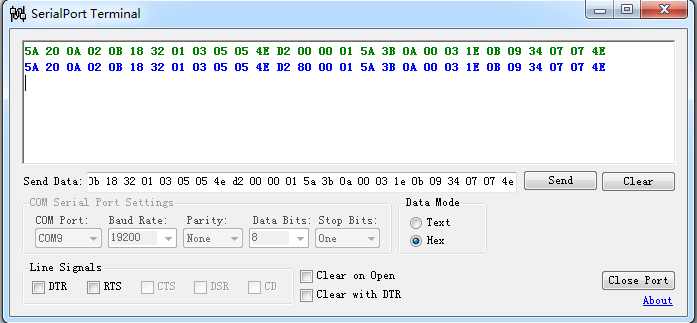 从上图中我们可以看到当发送数据完毕，设备收到并处理完成后会返回相应的数据，该数据与发送的数据格式一样，只是 命令 字节的最高位置”1”，当然也可以直接不处理设备返回的数据。2、设置Out1音量为 -20 dB ：增益参数数据可使用以下公式计算：(40 + Gain) / 0.5 = (40 + (-20dB)) / 0.5 = 40(十进制数据) = 0x28使用任何支持十六进制的串口调试软件，设置波特率为19200,8为数据，无奇偶校验和相应端口后发送数据5a 20 0a 02 0b 18 32 01 03 05 05 4e d2 01 04 28 5a 3b 0a 00 03 1e 0b 09 34 07 07 4e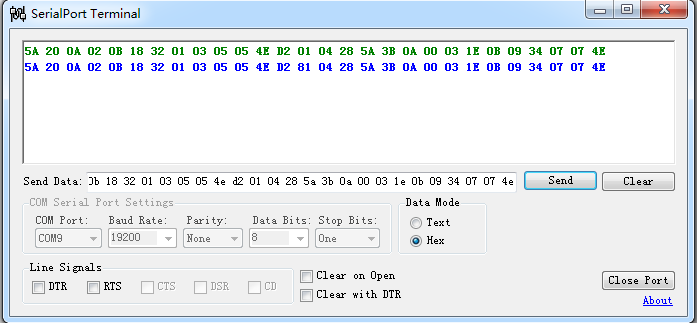 InA：0x00InB：0x01InC：0x02InD：0x030     5A 20 0A 02 0B 18 32 01 03 05 05 4E D2 01 00 00 5A 3B 0A 00 03 1E 0B 09 34 07 07 4E20%   5A 20 0A 02 0B 18 32 01 03 05 05 4E D2 01 00 14 5A 3B 0A 00 03 1E 0B 09 34 07 07 4E40%   5A 20 0A 02 0B 18 32 01 03 05 05 4E D2 01 00 28 5A 3B 0A 00 03 1E 0B 09 34 07 07 4E60%   5A 20 0A 02 0B 18 32 01 03 05 05 4E D2 01 00 3C 5A 3B 0A 00 03 1E 0B 09 34 07 07 4E80%   5A 20 0A 02 0B 18 32 01 03 05 05 4E D2 01 00 50 5A 3B 0A 00 03 1E 0B 09 34 07 07 4E100%  5A 20 0A 02 0B 18 32 01 03 05 05 4E D2 01 00 68 5A 3B 0A 00 03 1E 0B 09 34 07 07 4E通信参数波特率19200停止位1通信参数数据位8数据包间隔>=20ms通信参数校验位无0~89101112~数据帧头命令通道参数数据帧尾Packet0x5a, 0x20, 0x0a, 0x02, 0x0b, 0x18, 0x32, 0x01, 0x03, 0x05, 0x05, 0x4e,0xd20x00InA：0x00InB：0x01InC：0x02InD：0x03Out1：0x04Out2：0x05Out3：0x06Out4：0x07Out5：0x08Out6：0x09Out7：0x0AOut8：0x0B哑音：0x01不哑音：0x000x5a, 0x3b, 0x0a, 0x00, 0x03, 0x1e, 0x0b, 0x09, 0x34, 0x07, 0x07, 0x4e0~89101112~数据帧头命令通道参数数据帧尾Packet0x5a, 0x20, 0x0a, 0x02, 0x0b, 0x18, 0x32, 0x01, 0x03, 0x05, 0x05, 0x4e,0xd20x01InA：0x00InB：0x01InC：0x02InD：0x03Out1：0x04Out2：0x05Out3：0x06Out4：0x07Out5：0x08Out6：0x09Out7：0x0AOut8：0x0B0x00 ~ 0x680x5a, 0x3b, 0x0a, 0x00, 0x03, 0x1e, 0x0b, 0x09, 0x34, 0x07, 0x07, 0x4eINA静音5a 20 0a 02 0b 18 32 01 03 05 05 4e d2 00 00 01 5a 3b 0a 00 03 1e 0b 09 34 07 07 4eINA开启5a 20 0a 02 0b 18 32 01 03 05 05 4e d2 00 00 00 5a 3b 0a 00 03 1e 0b 09 34 07 07 4eINB静音5a 20 0a 02 0b 18 32 01 03 05 05 4e d2 00 01 01 5a 3b 0a 00 03 1e 0b 09 34 07 07 4eINB开启5a 20 0a 02 0b 18 32 01 03 05 05 4e d2 00 01 00 5a 3b 0a 00 03 1e 0b 09 34 07 07 4eINC静音5a 20 0a 02 0b 18 32 01 03 05 05 4e d2 00 02 01 5a 3b 0a 00 03 1e 0b 09 34 07 07 4eINC开启5a 20 0a 02 0b 18 32 01 03 05 05 4e d2 00 02 00 5a 3b 0a 00 03 1e 0b 09 34 07 07 4eIND静音5a 20 0a 02 0b 18 32 01 03 05 05 4e d2 00 03 01 5a 3b 0a 00 03 1e 0b 09 34 07 07 4eIND开启5a 20 0a 02 0b 18 32 01 03 05 05 4e d2 00 03 00 5a 3b 0a 00 03 1e 0b 09 34 07 07 4eOUT1静音5a 20 0a 02 0b 18 32 01 03 05 05 4e d2 00 04 01 5a 3b 0a 00 03 1e 0b 09 34 07 07 4eOUT1开启5a 20 0a 02 0b 18 32 01 03 05 05 4e d2 00 04 00 5a 3b 0a 00 03 1e 0b 09 34 07 07 4eOUT2静音5a 20 0a 02 0b 18 32 01 03 05 05 4e d2 00 05 01 5a 3b 0a 00 03 1e 0b 09 34 07 07 4eOUT2开启5a 20 0a 02 0b 18 32 01 03 05 05 4e d2 00 05 00 5a 3b 0a 00 03 1e 0b 09 34 07 07 4eOUT3静音5a 20 0a 02 0b 18 32 01 03 05 05 4e d2 00 06 01 5a 3b 0a 00 03 1e 0b 09 34 07 07 4eOUT3开启5a 20 0a 02 0b 18 32 01 03 05 05 4e d2 00 06 00 5a 3b 0a 00 03 1e 0b 09 34 07 07 4eOUT4静音5a 20 0a 02 0b 18 32 01 03 05 05 4e d2 00 07 01 5a 3b 0a 00 03 1e 0b 09 34 07 07 4eOUT4开启5a 20 0a 02 0b 18 32 01 03 05 05 4e d2 00 07 00 5a 3b 0a 00 03 1e 0b 09 34 07 07 4eOUT5静音5a 20 0a 02 0b 18 32 01 03 05 05 4e d2 00 08 01 5a 3b 0a 00 03 1e 0b 09 34 07 07 4eOUT5开启5a 20 0a 02 0b 18 32 01 03 05 05 4e d2 00 08 00 5a 3b 0a 00 03 1e 0b 09 34 07 07 4eOUT6静音5a 20 0a 02 0b 18 32 01 03 05 05 4e d2 00 09 01 5a 3b 0a 00 03 1e 0b 09 34 07 07 4eOUT6开启5a 20 0a 02 0b 18 32 01 03 05 05 4e d2 00 09 00 5a 3b 0a 00 03 1e 0b 09 34 07 07 4eOUT7静音5a 20 0a 02 0b 18 32 01 03 05 05 4e d2 00 0A 01 5a 3b 0a 00 03 1e 0b 09 34 07 07 4eOUT7开启5a 20 0a 02 0b 18 32 01 03 05 05 4e d2 00 0A 00 5a 3b 0a 00 03 1e 0b 09 34 07 07 4eOUT8静音5a 20 0a 02 0b 18 32 01 03 05 05 4e d2 00 0B 01 5a 3b 0a 00 03 1e 0b 09 34 07 07 4eOUT8开启5a 20 0a 02 0b 18 32 01 03 05 05 4e d2 00 0B 00 5a 3b 0a 00 03 1e 0b 09 34 07 07 4eINA05a 20 0a 02 0b 18 32 01 03 05 05 4e d2 01 00 00 5a 3b 0a 00 03 1e 0b 09 34 07 07 4e20%5a 20 0a 02 0b 18 32 01 03 05 05 4e d2 01 00 14 5a 3b 0a 00 03 1e 0b 09 34 07 07 4e40%5a 20 0a 02 0b 18 32 01 03 05 05 4e d2 01 00 28 5a 3b 0a 00 03 1e 0b 09 34 07 07 4e60%5a 20 0a 02 0b 18 32 01 03 05 05 4e d2 01 00 3C 5a 3b 0a 00 03 1e 0b 09 34 07 07 4e80%5a 20 0a 02 0b 18 32 01 03 05 05 4e d2 01 00 50 5a 3b 0a 00 03 1e 0b 09 34 07 07 4e100%5a 20 0a 02 0b 18 32 01 03 05 05 4e d2 01 00 68 5a 3b 0a 00 03 1e 0b 09 34 07 07 4eINB05a 20 0a 02 0b 18 32 01 03 05 05 4e d2 01 01 00 5a 3b 0a 00 03 1e 0b 09 34 07 07 4e20%5a 20 0a 02 0b 18 32 01 03 05 05 4e d2 01 01 14 5a 3b 0a 00 03 1e 0b 09 34 07 07 4e40%5a 20 0a 02 0b 18 32 01 03 05 05 4e d2 01 01 28 5a 3b 0a 00 03 1e 0b 09 34 07 07 4e60%5a 20 0a 02 0b 18 32 01 03 05 05 4e d2 01 01 3C 5a 3b 0a 00 03 1e 0b 09 34 07 07 4e80%5a 20 0a 02 0b 18 32 01 03 05 05 4e d2 01 01 50 5a 3b 0a 00 03 1e 0b 09 34 07 07 4e100%5a 20 0a 02 0b 18 32 01 03 05 05 4e d2 01 01 68 5a 3b 0a 00 03 1e 0b 09 34 07 07 4eINC05a 20 0a 02 0b 18 32 01 03 05 05 4e d2 01 02 00 5a 3b 0a 00 03 1e 0b 09 34 07 07 4e20%5a 20 0a 02 0b 18 32 01 03 05 05 4e d2 01 02 14 5a 3b 0a 00 03 1e 0b 09 34 07 07 4e40%5a 20 0a 02 0b 18 32 01 03 05 05 4e d2 01 02 28 5a 3b 0a 00 03 1e 0b 09 34 07 07 4e60%5a 20 0a 02 0b 18 32 01 03 05 05 4e d2 01 02 3C 5a 3b 0a 00 03 1e 0b 09 34 07 07 4e80%5a 20 0a 02 0b 18 32 01 03 05 05 4e d2 01 02 50 5a 3b 0a 00 03 1e 0b 09 34 07 07 4e100%5a 20 0a 02 0b 18 32 01 03 05 05 4e d2 01 02 68 5a 3b 0a 00 03 1e 0b 09 34 07 07 4eIND05a 20 0a 02 0b 18 32 01 03 05 05 4e d2 01 03 00 5a 3b 0a 00 03 1e 0b 09 34 07 07 4e20%5a 20 0a 02 0b 18 32 01 03 05 05 4e d2 01 03 14 5a 3b 0a 00 03 1e 0b 09 34 07 07 4e40%5a 20 0a 02 0b 18 32 01 03 05 05 4e d2 01 03 28 5a 3b 0a 00 03 1e 0b 09 34 07 07 4e60%5a 20 0a 02 0b 18 32 01 03 05 05 4e d2 01 03 3C 5a 3b 0a 00 03 1e 0b 09 34 07 07 4e80%5a 20 0a 02 0b 18 32 01 03 05 05 4e d2 01 03 50 5a 3b 0a 00 03 1e 0b 09 34 07 07 4e100%5a 20 0a 02 0b 18 32 01 03 05 05 4e d2 01 03 68 5a 3b 0a 00 03 1e 0b 09 34 07 07 4e